МИНИСТЕРСТВО СЕЛЬСКОГО ХОЗЯЙСТВА РОССИЙСКОЙ ФЕДЕРАЦИИФедеральное государственное бюджетное образовательное учреждение высшего образованияЮЖНО-УРАЛЬСКИЙ ГОСУДАРСТВЕННЫЙ АГРАРНЫЙ УНИВЕРСИТЕТ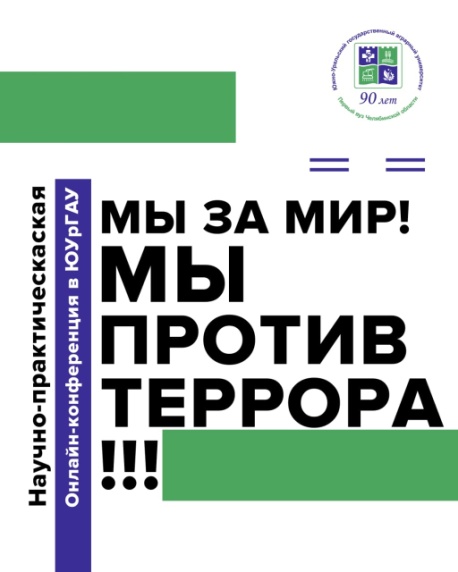 НАУЧНО-ПРАКТИЧЕСКАЯ КОНФЕРЕНЦИЯМЫ ЗА МИР! МЫ ПРОТИВ ТЕРРОРА! Электронный сборник материалов конференции28 мая 2020 года(В ЭЛЕКТРОННОМ ФОРМАТЕ)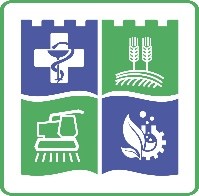 Конференция будет проходить на платформе ZOOM 28 мая 2020 года в 11-00.Доступ: https://us02web.zoom.us/j/7663049572?pwd=NlFmakU0Q2QxT3Q5ZFRUZ2owK3ZCZz09Идентификатор конференции: 766 304 9572Пароль: 111111ОРГАНИЗАЦИОННЫЕ ТРЕБОВАНИЯПредоставить статью в электронном виде до 10 июня 2020 года:       nich_csaa@mail.ru В СБОРНИК СТАТЬЯ ВКЛЮЧАЕТСЯЕсли получила положительную рецензию.Если оригинальность текста не меньше 70%.ОРГАНИЗАТОРЫ КОНФЕРЕНЦИИТРЕБОВАНИЯ К СТАТЬЕНазвание файла «Фамилия автора».Общий объем статьи до 5 страниц.Требования  к  оформлению  статьи:	на сайте Южно-Уральского ГАУ:http://юургау.рф (Наука – Конференции – Требования)Объем текста статьи не должен быть больше 5 страниц. Размер бумаги А4. Все данные должны иметь сноски на источник их получения. Ответственность за использование данных, не предназначенных для открытых публикаций, несут, в соответствии с законодательством Российской Федерации, авторы статей.Статья должна содержать сведения об авторах (фамилия, имя, отчество авторов полностью; место работы, занимаемая должность; ученая степень, звание; адрес для переписки, e-mail и телефоны для связи), список литературы, представленные на русском языке.Статья должна отражать следующие разделы:Актуальность темы.Цель исследований.Результаты исследований.Выводы.Список литературы (ГОСТ Р 7.0.5–2008)Статья должна содержать элементы научной новизны и практическую ценность. Новизна может быть не общенаучной, а отраслевой. Статья не должна иметь фактических ошибок, выводы и заключения не должны противоречить известным законам природы и общенаучным истинам. Невыполнение указанных выше требований в полном объеме является поводом для отказа в приеме материала.Статьи, соответствующие указанным требованиям, регистрируются.Решение о публикации статьи принимается по результатам рецензирования. Все статьи рецензируются, отклоненные статьи авторам не возвращаются, о причинах отклонения автор уведомляется на основании заключения рецензента.ПРАВИЛА ОФОРМЛЕНИЯ СТАТЬИНаименование статьи должно отражать ее содержание и состоять не более чем из 12 слов. Сокращения в наименовании статьи не допускаются.ФИО авторов полностью, место работы, занимаемая должность; ученая степень, звание, телефон и e-mail (каждого автора).Поля: верхнее и нижнее – 2  см,  правое  –  2  см,  левое  –  3  см. Шрифт текста – TimesNewRoman. Размер шрифта – 14 пт, интервал – 1,5.Буквы латинского алфавита – курсивного начертания, буквы греческого и русского алфавитов, индексы и др. – прямого начертания.Таблицы и рисунки помещать за первой ссылкой на них в тексте после окончания абзаца. Графики и диаграммы должны быть активны и сохранены в отдельной папке с обозначением каждого рисунка, согласно тексту статьи. Рисунки выполнять, используя программные продукты, и представлять в виде отдельного файла: в растровом формате Tiff, JPG, BMP (300 dpi); в векторных форматах CDR, EPS, wmf; рисунки Word – в формате DOC. Фотографии выполнять с разрешением не менее 600 dpi.Обозначения, термины и иллюстративный материал привести в соответствие с действующими государственными стандартами. Список литературы должен быть оформлен в соответствии с последовательностью ссылок в тексте согласно ГОСТ 7.0.5-2008. Все аббревиатуры необходимо расшифровать.Лещенко Евгения Анатольевна– и.о. начальника по воспитательной работетел.: +7 (912) 322-08-01Низамутдинова Наталья Сергеевна–зам. начальника ИНИЦ,тел.: +7 (904) 306-92-31